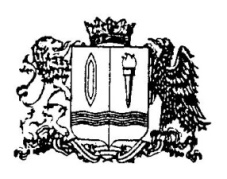 Администрации Сосневского сельского поселенияЗаволжского муниципального районаРАСПОРЯЖЕНИЕ                       от  02.04.2019                                                                                                                             № 26-рс. ДолматовскийОб утверждении Плана контрольных мероприятий по внутреннему финансовому контролю в Сосневском сельском поселении Заволжского муниципального  района на 2019 год        В соответствии с частью 5 статьи 160.2-1,статьей 269.2 бюджетного кодекса Российской Федерации, распоряжением администрации Сосневского сельского поселения Заволжского муниципального района  от 30.10.2018 года № 66-р «Об утверждении Порядка осуществления внутреннего финансового контроля  в администрации Сосневского сельского поселения Заволжского муниципального района»            1.Утвердить План контрольных мероприятий по внутреннему финансовому контролю  Администрации Сосневского сельского поселения Заволжского муниципального района  на 2019 год согласно приложению № 1 к данному распоряжению.          2. Настоящее  распоряжение разместить на информационном стенде администрации  и на официальном сайте Сосневского сельского поселения Заволжского муниципального района в сети Интернет.          3.Контроль исполнения настоящего распоряжения оставляю за собой.Глава Сосневского сельского поселенияЗаволжского муниципального района                                                Н. В. ЗиминаСадова Е.38-137Приложение №1к распоряжению администрации Сосневского сельского поселения 26-р от 02.04.2019 годаПлан контрольных мероприятий по внутреннему финансовому контролю  администрации Сосневского сельского поселения Заволжского муниципального  района на 2019 год№п/п НаименованиеобъектапроверкиПроверяемыйпериодСрокпроведенияОтветственноелицо1.Проверка наличия актов сверки с поставщиками и подрядчиками01.01.2019-31.12.2019декабрь Главный специалист – главный бухгалтер Кулиманова А. В.2.Инвентаризация нефинансовых активовна 01.12.2019декабрьГлавный специалист – главный бухгалтер Кулиманова А. В.3.Внеплановые проверки по распоряжению Главы Сосневского сельского поселенияСогласно распоряжениюВ срок, указанный в распоряженииВ срок, указанный в распоряжении